HOSA Pathophysiology Studying Checklist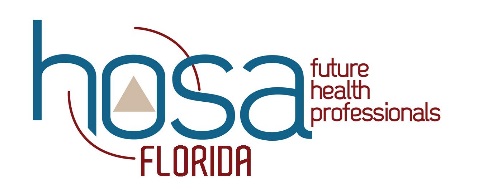 Introduction and Terminology Immunity Infectious Diseases and Organisms Cancer Heredity and Genetics Cardiovascular Blood Dyscrasias RespiratoryGastrointestinal Urinary ReproductiveEndocrine Nervous Special Senses (Eye and Ear)Musculoskeletal IntegumentaryAttempt to begin studying one month before competitionRead book two times if participating in ILCChapters correspond to Human Diseases: A Systemic Approach (8)